Before thy throne, O God, we kneel    Hymnal 1982 no. 575   Melody: Vater unser im Himmelreich       8 8. 8 8. 8 8.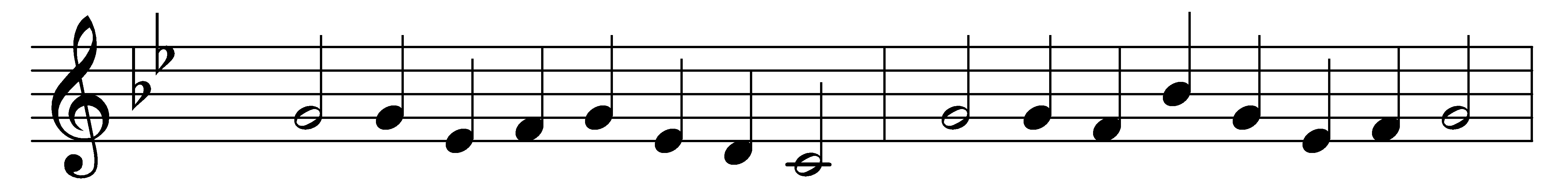 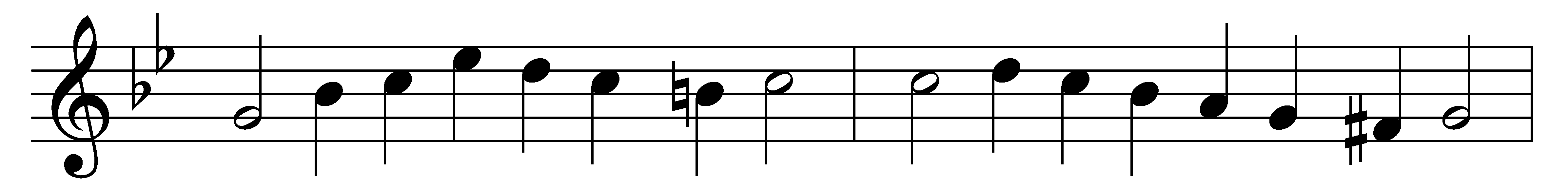 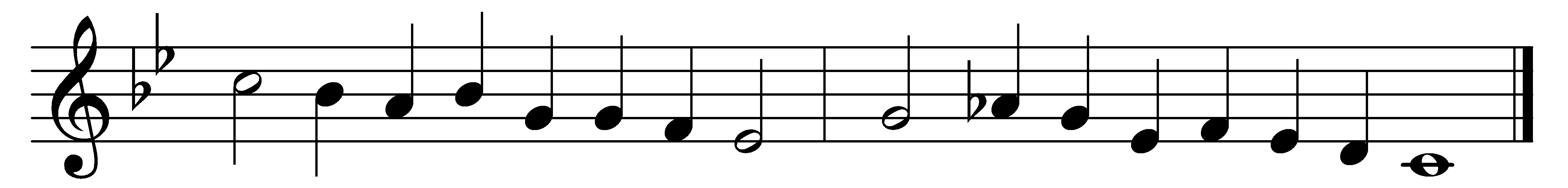 Before thy throne, O God, we kneel:give us a conscience quick to feel,a ready mind to understandthe meaning of thy chastening hand;whate’er the pain and shame may be,bring us, O Father, nearer thee.Search out our hearts and make us true;help us to give to all their due.From love of pleasure, lust of gold,from sins which make the heart grow cold,wean us and train us with thy rod;teach us to know our faults, O God.For sins of heedless word and deed,for pride ambitious to succeed,for crafty trade and subtle snareto catch the simple unaware,for lives bereft of purpose high,forgive, forgive, O Lord, we cry.Let the fierce fires which burn and try,our inmost spirits purify:consume the ill; purge out the shame;O God, be with us in the flame;a newborn people may we rise,more pure, more true, more nobly wise.Words: William Boyd Carpenter (1841-1918)Music: Melody from Geistliche lieder auffs new gebessert und gemehrt, 1539, adapted by Martin Luther (1483-1546) and harmonised by Hans Leo Hassler (1564-1612)